October 23, 2020Notification of a Positive COVID-19 Case in the School SettingDear Parent,An individual in your child's team has been diagnosed with COVID-19. The last time the infected person was in the school setting while they were contagious is the before school started on 10/16/2020.The most common symptoms of COVID-19 infection are cough, fever and shortness of breath; muscle aches, sore throat and fatigue are also common .Symptoms usually develop between 2 to 14 days after last exposure.Some infected people never develop symptoms.You should:Monitor your child for symptoms and do temperature checks at least twice daily for 14 days after the last exposure to the infected person while they were contagious.Consult with your child's physician for evaluation and need for testing if your child develops symptoms.Some children in this classroom may be at higher risk due to close contact (within 6 feet of the infected person for 15 or more minutes). These children will receive a separate notification instructing them to quarantine and not return to school for 14 days after the last exposure.  As a reminder, always keep your child at home if they are ill for any reason.  For additional information please see:Centers for Disease Control and Prevention htt ps:// www .cdc.gov/coronavirus/2 019- nCoV/index.htmlMississippi State Department of Healthhttps:/ /msdh.ms.gov/ msdhsit e/ static/14,0,420.html 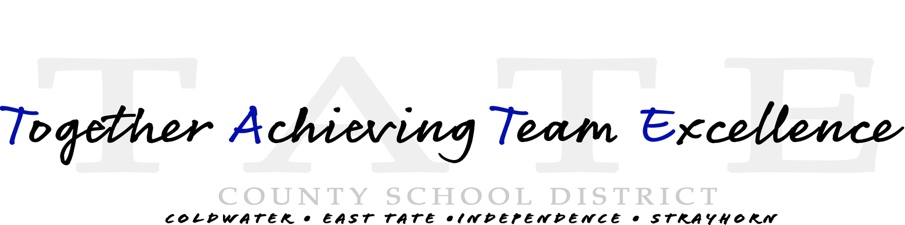 Executive Officer & Federal Programs Office574 Parkway StreetColdwater, MS 38618P (662)562-5861 F (662)622-7406www.tatecountyschools.org